أعلى النموذج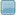 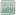 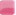 لون الصفحة خروجالصفحة الرئيسة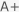 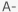 أسفل النموذجقوائم الطلابالقائمة الرئيسةأعلى النموذجقوائم الطلابالتقييمرصد الدرجاتاستعراض درجات الفصول السابقةرصد الغيابمعلومات المحاضرالجدول الدراسيإرسال بريد إلكترونيالمرشد الأكاديميطلاب المشرفأسفل النموذجالفصل الثاني 34/35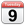 أعلى النموذجأسفل النموذج